INTERNATIONAL SPRING - MARCH25 MARCH 2021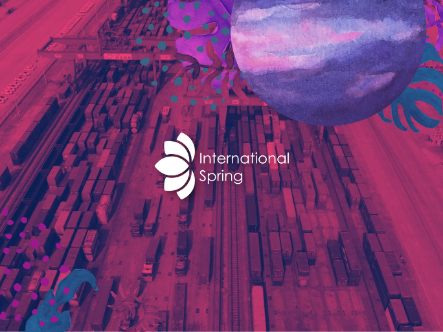 The first month of International Spring is almost over - but we still have 2 months of exciting cavalcade ahead of us!Here's a round-up of what's been happening so far - you can watch most of it back! - and what is ahead of us in the snow of MarchInternational Spring - March (univpecs.com)